Постройте сеть, соответствующую комплексу взаимосвязанных работ. Найдите минимальную продолжительность работы над всем проектом, временные характеристики и резервы событий и работ этого проекта.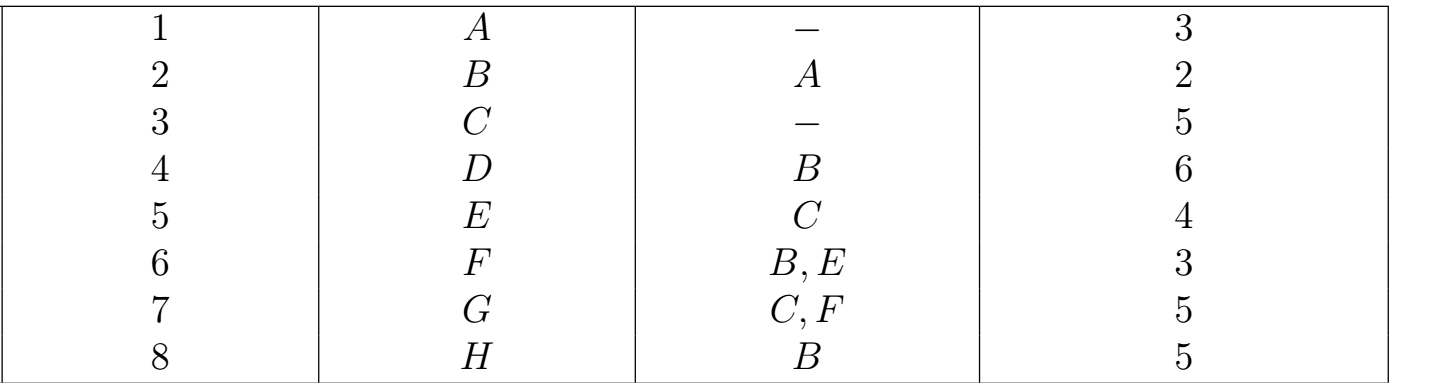 